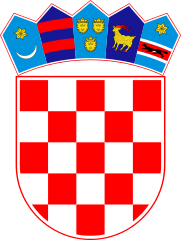 KLASA: 024-02/22-02/79URBROJ: 2178-2-03-22-1Bebrina, 8. prosinca 2022. godineNa temelju članka 31. stavka 3. Zakona o postupanju s nezakonito izgrađenim zgradama („Narodne novine“, broj 86/12, 143/13, 65/17 i 14/19), te članka 32. Statuta općine Bebrina („Službeni vjesnik Brodsko-posavske županije“ broj 2/2018, 18/2019 i 24/2019 i „Glasnik općine Bebrina“ broj 1/2019, 02/2020 i 04/2021), Općinsko vijeće općine Bebrina na 10. sjednici održanoj 8. prosinca 2022. godine, donosi I . izmjena PROGRAMAutroška sredstava ostvarenih od naknade za zadržavanje nezakonito izgrađenih zgrada u prostoru u 2022. godini Članak 1. 	U Programu utroška sredstava ostvarenih od naknade za zadržavanje nezakonito izgrađenih zgrada u prostoru u 2022. godini („Glasnik Općine Bebrina“ broj 12/2021) mijenja se članak 2. i glasi:„Prihod od naknade za zadržavanje nezakonito izgrađenih zgrada u prostoru planira se u Proračunu općine Bebrina za 2022. godinu u iznosu od 10.000,00 kuna.Sredstva su planirana na rashodima na aktivnosti K100507 IZGRADNJA DJEČJIH IGRALIŠTA, PARKIRALIŠTA, AUTOBUSNIH UGIBALIŠTA, PJEŠAČKIH STAZA I OSTALIH JAVNIH POVRŠINA“Članak 2.	U ostalim dijelovima Program ostaje nepromijenjen.Članak 5.Ova I. izmjena Programa stupa na snagu osam dana od dana objave u  “Glasniku Općine Bebrina“. OPĆINSKO VIJEĆE OPĆINE BEBRINA PREDSJEDNIK OPĆINSKOG VIJEĆA_____________________________                                                                                Mijo Belegić, ingDOSTAVITIGlasnik Općine BebrinaMinistarstvo prostornog uređenja, graditeljstva i državne imovineJedinstveni upravni odjelPismohrana.